PENERAPAN MODEL PEMBELAJARAN DISCOVERY LEARNING UNTUK MENINGKATKAN SIKAP KERJASAMA DAN RASA INGIN TAHU SISWA(Penelitian Tindakan Kelas Pada Tema 1 Subtema Bersyukur Atas Keberagaman dikelas IV SDN Bojongloa VI Kota Bandung)SkripsiDiajukan untuk melengkapi salah satu syaratUjian Sidang SarjanaOlehSANTI TSANAWIYAH105060235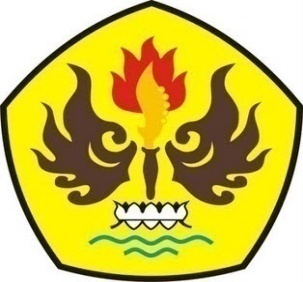 PROGRAM STUDI PENDIDIKAN GURU SEKOLAH DASARFAKULTAS KEGURUAN DAN ILMU PENDIDIKANUNIVERSITAS PASUNDANBANDUNG2014